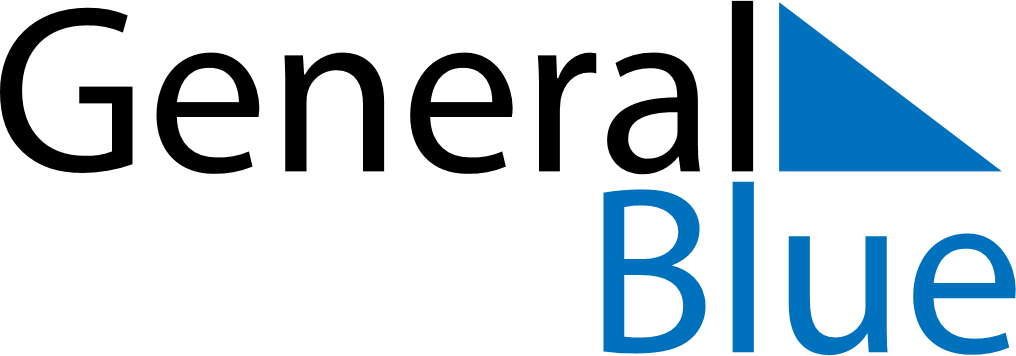 Quarter 3 of 2020BarbadosQuarter 3 of 2020BarbadosQuarter 3 of 2020BarbadosQuarter 3 of 2020BarbadosQuarter 3 of 2020BarbadosJuly 2020July 2020July 2020July 2020July 2020July 2020July 2020SUNMONTUEWEDTHUFRISAT12345678910111213141516171819202122232425262728293031August 2020August 2020August 2020August 2020August 2020August 2020August 2020SUNMONTUEWEDTHUFRISAT12345678910111213141516171819202122232425262728293031September 2020September 2020September 2020September 2020September 2020September 2020September 2020SUNMONTUEWEDTHUFRISAT123456789101112131415161718192021222324252627282930Aug 1: Emancipation DayAug 3: Kadooment Day